Oznámení
Obec Budčeves jako vlastník pozemku zveřejňuje v souladu s §39 odst. 1 zákona č. 128/2000 Sb., o obcích, ve znění pozdějších předpisůZáměr prodat pozemek č. 875 v k.ú. BudčevesPozemek č. 875 o rozloze 245 m2 – zahrada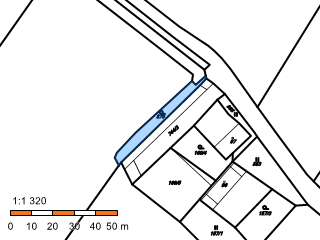 Vyvěšeno: 11.6.2020                                              Mgr. Marek NýčSejmuto:                                                              starosta obce Budčeves                                                            